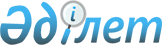 О признании утратившим силу приказа Министра внутренних дел Республики Казахстан от 13 апреля 2016 года № 400 "Об утверждении Положения о санаторно-отборочных комиссиях органов внутренних дел"Приказ Министра внутренних дел Республики Казахстан от 17 мая 2021 года № 286. Зарегистрирован в Министерстве юстиции Республики Казахстан 19 мая 2021 года № 22770
      В соответствии с пунктом 2 статьи 50 Закона Республики Казахстан от 6 апреля 2016 года "О правовых актах", ПРИКАЗЫВАЮ:
      1. Признать утратившим силу приказ Министра внутренних дел Республики Казахстан от 13 апреля 2016 года №400 "Об утверждении Положения о санаторно-отборочных комиссиях органов внутренних дел" (зарегистрирован в Реестре государственной регистрации нормативных правовых актов № 13771, опубликован 15 июня 2016 года в Информационно-правовой системе "Әділет"). 
      2. Департаменту тыла Министерства внутренних дел Республики Казахстан в установленном законодательством Республики Казахстан порядке обеспечить:
      1) государственную регистрацию настоящего приказа в Министерстве юстиции Республики Казахстан;
      2) размещение настоящего приказа на интернет-ресурсе Министерства внутренних дел Республики Казахстан;
      3) в течение десяти рабочих дней после государственной регистрации настоящего приказа представление в Юридический департамент Министерства внутренних дел Республики Казахстан сведений об исполнении мероприятий, предусмотренных подпунктами 1) и 2) настоящего пункта.
      3. Контроль за исполнением настоящего приказа возложить на руководителя аппарата Министерства внутренних дел Республики Казахстан и Департамент тыла Министерства внутренних дел Республики Казахстан (Султанбаев К.А.).
      4. Настоящий приказ вводится в действие по истечении десяти календарных дней после дня его первого официального опубликования.
      "СОГЛАСОВАН"
Генеральная прокуратура
Республики Казахстан
      "СОГЛАСОВАН"
Министерство финансов 
Республики Казахстан
      "СОГЛАСОВАН"
Агентство по противодействию 
коррупции (Антикоррупционная служба)
Республики Казахстан
      "СОГЛАСОВАН"
Министерство по чрезвычайным ситуациям 
Республики Казахстан
					© 2012. РГП на ПХВ «Институт законодательства и правовой информации Республики Казахстан» Министерства юстиции Республики Казахстан
				
      Министр внутренних дел
Республики Казахстан 

Е. Тургумбаев
